Alice Dreaming 2021 Production Information Sheet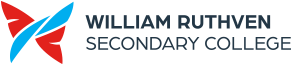 Production Overview:					Alice Dreaming is an Australian adaptation of Alice in Wonderland. The story of Alice dreaming is written for teens tackling issues that teenagers face. Trapped by the expectations of others, our main character Alice escapes into her imagination. When she arrives in an unknown destination, Alice takes a expedition across Australia that eventually brings her closer to home and an understanding of who she is. Alice is faced with new challenges and a cast of weird and wacky characters. Through her journeys, Alice discovers what it means to be ‘a good and ethically just person’.Important Dates:Rehearsals will take place on Thursdays afterschool from 3:15-4:30 pm in the gym. You must be available for no less that 13 of the below dates if you wish to be cast in the show. Auditions are on Thursday 25th of March in L2 and L3 during lunchRehearsal dates include:April 24th, 29thMay 6th, 13th, 20th, 27thJune 3rd, 10th, 17th, 24thJuly 15th, 22nd, 29thAugust 5th, 12th, 19tPerformances will be in the gym at school. You MUST be able to attend the performance dates if you are cast.Performances dates include:August 20th and 21stCostuming and Make Up for Cast:As a cast you will be required to provide some of your own costumes and makeup. Each character will have something that makes them uniquely that character, however each character in the ensemble will be required to provide their own basic black’s (pants, shoes, short sleeve, or long sleeve shirt, etc.). A list of items that you will need to buy will be given to you closer to the event date.If you want to be involved but don not want to be on stage:We will need a crew to help get set pieces on and off the stage, as well as helping our main cast during the rehearsals and performances. You may only be required for the rehearsals leading up to the performances, and the performance dates. This is a great way to be involved without having the be up on stage.